A - Leyfi sem sótt er umATHUGIÐ: Nauðsynlegt að leggja fram allar upplýsingar sem beðið er um.  Merkið  í við eigandi reiti.b - Almennar Upplýsingar - Skrifið með hástöfum                            C – Fylgigögn: Öll neðangreind gögn þurfa fylgja umsókninniD – Nánari útlistun verkflugsins og athugasemdir Umsækjanda E – Undirskrift(Má sleppa þegar sent er sem viðhengi í tölvupósti)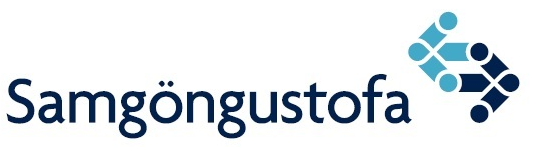 Icelandic Transport AuthorityUmsókn um lendingar í þéttbýli og fleira fyrir ÞyrlurSendist á netfang: fly@icetra.is SS-10Dags:  24.04.19    útg: 2.3Lending í þéttbýliLending í grend við þéttbýliAnnað: Annað: Annað: Nafn flugrekanda:       Nafn flugrekanda:       Netfang:      Sími:      Nafn umsækjanda:      Nafn umsækjanda:      Netfang:      Sími:      Nafn flugstjóra:       Nafn flugstjóra:       Nafn flugstjóra:       Kennitala:      Nafn ábyrgðarmanns:       Nafn ábyrgðarmanns:       Nafn ábyrgðarmanns:       Kennitala:      Tegund loftfars:       Skrásetningarstafir loftfars:      Skrásetningarstafir loftfars:      Skrásetningarstafir loftfars:      Tilefni flugs:       Staðsetning flugs & flughæðir: Staðsetning flugs & flughæðir: Dagsetning flugs og tími:Skýr Teikning/kort eða mynd af flugferlum, áhorfendasvæðum og áætluðum nauðlendingarstaðÁhættumat (Risk assessment) fyrir flugið Heimild eða umsögn hlutaðeigandi bæjar- og  lögregluyfirvalda. Einnig heimild frá eiganda og/eða umráðanda svæðisinsLýsing flugsins & athugasemdir:      Dags:                                                  Staður:      ______________________________________________________________________________________________________________________________________________________Nafn umsækjanda og kennitalaNafn umsækjanda og kennitalaNafn umsækjanda og kennitala_______________________________________________Undirskrift umsækjanda